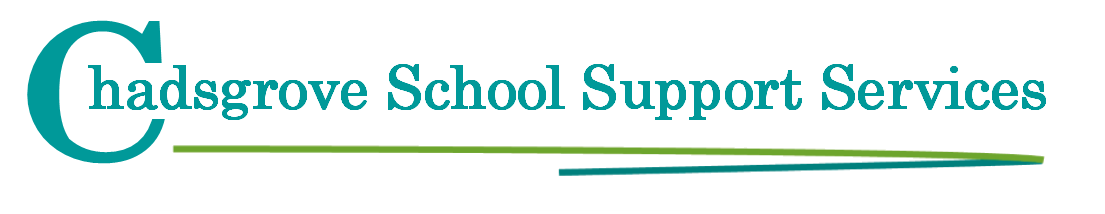 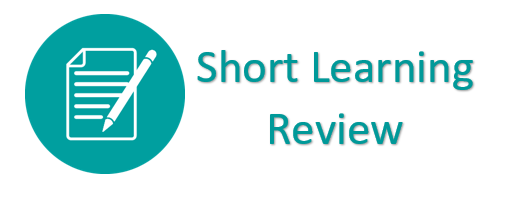 Pupil Forename (s)SexSexGender □ Female  □ Male□ Non-Binary Gender □ Female  □ Male□ Non-Binary Gender □ Female  □ Male□ Non-Binary  Date of BirthNC YearNC YearNC YearNC YearNC YearNC YearPupil UPNPupil UPNParent(s)/Carer(s)AddressTelephoneIf parents live separately, please provide contact details for both parents if different to the aboveIf parents live separately, please provide contact details for both parents if different to the aboveIf parents live separately, please provide contact details for both parents if different to the aboveIf parents live separately, please provide contact details for both parents if different to the aboveIf parents live separately, please provide contact details for both parents if different to the aboveIf parents live separately, please provide contact details for both parents if different to the aboveIf parents live separately, please provide contact details for both parents if different to the aboveIf parents live separately, please provide contact details for both parents if different to the aboveIf parents live separately, please provide contact details for both parents if different to the aboveIf parents live separately, please provide contact details for both parents if different to the aboveIf parents live separately, please provide contact details for both parents if different to the aboveIf parents live separately, please provide contact details for both parents if different to the aboveIf parents live separately, please provide contact details for both parents if different to the aboveIf parents live separately, please provide contact details for both parents if different to the aboveIf parents live separately, please provide contact details for both parents if different to the aboveParent(s)/Carer(s)AddressTelephoneWho has parental responsibility?Is pupil in LAC systemIs pupil in LAC systemIs pupil in LAC systemIs pupil in LAC systemIs pupil in LAC systemIs pupil in LAC system□ Yes  □ No□ Yes  □ NoSchoolSchool PostcodeSchool TelephoneSchool TelephoneSchool TelephoneSchool TelephoneSchool TelephoneSchool TelephoneAttendance in Previous Term (%)Attendance in Previous Term (%)Attendance in Previous Term (%)SENCo EmailSENCoClass Teacher/Form TutorClass Teacher/Form TutorClass Teacher/Form TutorClass Teacher/Form TutorClass Teacher/Form TutorClass Teacher/Form TutorClass Teacher/Form TutorPrevious school(s) attended:Date of full LST Cognitive Assessment:Are there any medical conditions? E.g. epilepsy, cerebral palsy etc.    □  Yes    □ NoIf yes, please give details: Are there any medical conditions? E.g. epilepsy, cerebral palsy etc.    □  Yes    □ NoIf yes, please give details: Are there any medical conditions? E.g. epilepsy, cerebral palsy etc.    □  Yes    □ NoIf yes, please give details: Are there any medical conditions? E.g. epilepsy, cerebral palsy etc.    □  Yes    □ NoIf yes, please give details: Are there any medical conditions? E.g. epilepsy, cerebral palsy etc.    □  Yes    □ NoIf yes, please give details: Are there any medical conditions? E.g. epilepsy, cerebral palsy etc.    □  Yes    □ NoIf yes, please give details: Are there any medical conditions? E.g. epilepsy, cerebral palsy etc.    □  Yes    □ NoIf yes, please give details: Are there any medical conditions? E.g. epilepsy, cerebral palsy etc.    □  Yes    □ NoIf yes, please give details: Are there any medical conditions? E.g. epilepsy, cerebral palsy etc.    □  Yes    □ NoIf yes, please give details: Are there any medical conditions? E.g. epilepsy, cerebral palsy etc.    □  Yes    □ NoIf yes, please give details: Are there any medical conditions? E.g. epilepsy, cerebral palsy etc.    □  Yes    □ NoIf yes, please give details: Are there any medical conditions? E.g. epilepsy, cerebral palsy etc.    □  Yes    □ NoIf yes, please give details: Are there any medical conditions? E.g. epilepsy, cerebral palsy etc.    □  Yes    □ NoIf yes, please give details: Are there any medical conditions? E.g. epilepsy, cerebral palsy etc.    □  Yes    □ NoIf yes, please give details: Are there any medical conditions? E.g. epilepsy, cerebral palsy etc.    □  Yes    □ NoIf yes, please give details: Diagnoses (please select all that apply):□ None   □ Dyslexia   □ Dyscalculia   □ Dyspraxia   □ ASD   □ ADHD   □ Other (please specify):Diagnoses (please select all that apply):□ None   □ Dyslexia   □ Dyscalculia   □ Dyspraxia   □ ASD   □ ADHD   □ Other (please specify):Diagnoses (please select all that apply):□ None   □ Dyslexia   □ Dyscalculia   □ Dyspraxia   □ ASD   □ ADHD   □ Other (please specify):Diagnoses (please select all that apply):□ None   □ Dyslexia   □ Dyscalculia   □ Dyspraxia   □ ASD   □ ADHD   □ Other (please specify):Diagnoses (please select all that apply):□ None   □ Dyslexia   □ Dyscalculia   □ Dyspraxia   □ ASD   □ ADHD   □ Other (please specify):Diagnoses (please select all that apply):□ None   □ Dyslexia   □ Dyscalculia   □ Dyspraxia   □ ASD   □ ADHD   □ Other (please specify):Diagnoses (please select all that apply):□ None   □ Dyslexia   □ Dyscalculia   □ Dyspraxia   □ ASD   □ ADHD   □ Other (please specify):Diagnoses (please select all that apply):□ None   □ Dyslexia   □ Dyscalculia   □ Dyspraxia   □ ASD   □ ADHD   □ Other (please specify):Diagnoses (please select all that apply):□ None   □ Dyslexia   □ Dyscalculia   □ Dyspraxia   □ ASD   □ ADHD   □ Other (please specify):Diagnoses (please select all that apply):□ None   □ Dyslexia   □ Dyscalculia   □ Dyspraxia   □ ASD   □ ADHD   □ Other (please specify):Diagnoses (please select all that apply):□ None   □ Dyslexia   □ Dyscalculia   □ Dyspraxia   □ ASD   □ ADHD   □ Other (please specify):Diagnoses (please select all that apply):□ None   □ Dyslexia   □ Dyscalculia   □ Dyspraxia   □ ASD   □ ADHD   □ Other (please specify):Diagnoses (please select all that apply):□ None   □ Dyslexia   □ Dyscalculia   □ Dyspraxia   □ ASD   □ ADHD   □ Other (please specify):Diagnoses (please select all that apply):□ None   □ Dyslexia   □ Dyscalculia   □ Dyspraxia   □ ASD   □ ADHD   □ Other (please specify):Diagnoses (please select all that apply):□ None   □ Dyslexia   □ Dyscalculia   □ Dyspraxia   □ ASD   □ ADHD   □ Other (please specify):Is the pupil accessing a reduced timetable or alternative provision? If so please provide details of days, times and, if applicable, venue:Is the pupil accessing a reduced timetable or alternative provision? If so please provide details of days, times and, if applicable, venue:Is the pupil accessing a reduced timetable or alternative provision? If so please provide details of days, times and, if applicable, venue:Is the pupil accessing a reduced timetable or alternative provision? If so please provide details of days, times and, if applicable, venue:Is the pupil accessing a reduced timetable or alternative provision? If so please provide details of days, times and, if applicable, venue:Is the pupil accessing a reduced timetable or alternative provision? If so please provide details of days, times and, if applicable, venue:Is the pupil accessing a reduced timetable or alternative provision? If so please provide details of days, times and, if applicable, venue:Is the pupil accessing a reduced timetable or alternative provision? If so please provide details of days, times and, if applicable, venue:Is the pupil accessing a reduced timetable or alternative provision? If so please provide details of days, times and, if applicable, venue:Is the pupil accessing a reduced timetable or alternative provision? If so please provide details of days, times and, if applicable, venue:Is the pupil accessing a reduced timetable or alternative provision? If so please provide details of days, times and, if applicable, venue:Is the pupil accessing a reduced timetable or alternative provision? If so please provide details of days, times and, if applicable, venue:Is the pupil accessing a reduced timetable or alternative provision? If so please provide details of days, times and, if applicable, venue:Is the pupil accessing a reduced timetable or alternative provision? If so please provide details of days, times and, if applicable, venue:Is the pupil accessing a reduced timetable or alternative provision? If so please provide details of days, times and, if applicable, venue:Support strategies implemented from last LST assessmentWhat has worked well? What has not worked?Support strategies implemented from last LST assessmentWhat has worked well? What has not worked?Support strategies implemented from last LST assessmentWhat has worked well? What has not worked?Support strategies implemented from last LST assessmentWhat has worked well? What has not worked?Support strategies implemented from last LST assessmentWhat has worked well? What has not worked?Support strategies implemented from last LST assessmentWhat has worked well? What has not worked?Support strategies implemented from last LST assessmentWhat has worked well? What has not worked?Support strategies implemented from last LST assessmentWhat has worked well? What has not worked?Support strategies implemented from last LST assessmentWhat has worked well? What has not worked?Support strategies implemented from last LST assessmentWhat has worked well? What has not worked?Support strategies implemented from last LST assessmentWhat has worked well? What has not worked?Support strategies implemented from last LST assessmentWhat has worked well? What has not worked?Support strategies implemented from last LST assessmentWhat has worked well? What has not worked?Support strategies implemented from last LST assessmentWhat has worked well? What has not worked?Support strategies implemented from last LST assessmentWhat has worked well? What has not worked?Interventione.g. reading support, spellings, motor interventionInterventione.g. reading support, spellings, motor interventionInterventione.g. reading support, spellings, motor interventionInterventione.g. reading support, spellings, motor interventionClassroom (Quality First Teaching)e.g. writing slope, pencil grips, ICT, coloured overlays, word banksClassroom (Quality First Teaching)e.g. writing slope, pencil grips, ICT, coloured overlays, word banksClassroom (Quality First Teaching)e.g. writing slope, pencil grips, ICT, coloured overlays, word banksClassroom (Quality First Teaching)e.g. writing slope, pencil grips, ICT, coloured overlays, word banksClassroom (Quality First Teaching)e.g. writing slope, pencil grips, ICT, coloured overlays, word banksClassroom (Quality First Teaching)e.g. writing slope, pencil grips, ICT, coloured overlays, word banksClassroom (Quality First Teaching)e.g. writing slope, pencil grips, ICT, coloured overlays, word banksClassroom (Quality First Teaching)e.g. writing slope, pencil grips, ICT, coloured overlays, word banksClassroom (Quality First Teaching)e.g. writing slope, pencil grips, ICT, coloured overlays, word banksClassroom (Quality First Teaching)e.g. writing slope, pencil grips, ICT, coloured overlays, word banksClassroom (Quality First Teaching)e.g. writing slope, pencil grips, ICT, coloured overlays, word banksProgress made since last LST assessmentProgress made since last LST assessmentProgress made since last LST assessmentProgress made since last LST assessmentProgress made since last LST assessmentProgress made since last LST assessmentProgress made since last LST assessmentProgress made since last LST assessmentProgress made since last LST assessmentProgress made since last LST assessmentProgress made since last LST assessmentProgress made since last LST assessmentProgress made since last LST assessmentProgress made since last LST assessmentProgress made since last LST assessmentReadingReadingReadingReadingReadingReadingReadingReadingReadingReadingReadingReadingReadingReadingReadingSpellingSpellingSpellingSpellingSpellingSpellingSpellingSpellingSpellingSpellingSpellingSpellingSpellingSpellingSpellingWritingWritingWritingWritingWritingWritingWritingWritingWritingWritingWritingWritingWritingWritingWritingMotor CoordinationMotor CoordinationMotor CoordinationMotor CoordinationMotor CoordinationMotor CoordinationMotor CoordinationMotor CoordinationMotor CoordinationMotor CoordinationMotor CoordinationMotor CoordinationMotor CoordinationMotor CoordinationMotor CoordinationLanguageLanguageLanguageLanguageLanguageLanguageLanguageLanguageLanguageLanguageLanguageLanguageLanguageLanguageLanguageCurrent Attainment - subject overview (in relation to age expected outcomes):Current Attainment - subject overview (in relation to age expected outcomes):Current Attainment - subject overview (in relation to age expected outcomes):Current Attainment - subject overview (in relation to age expected outcomes):Current Attainment - subject overview (in relation to age expected outcomes):Current Attainment - subject overview (in relation to age expected outcomes):Current Attainment - subject overview (in relation to age expected outcomes):Current Attainment - subject overview (in relation to age expected outcomes):Current Attainment - subject overview (in relation to age expected outcomes):Current Attainment - subject overview (in relation to age expected outcomes):Current Attainment - subject overview (in relation to age expected outcomes):Current Attainment - subject overview (in relation to age expected outcomes):Current Attainment - subject overview (in relation to age expected outcomes):Current Attainment - subject overview (in relation to age expected outcomes):Current Attainment - subject overview (in relation to age expected outcomes):Areas of difficulty/ongoing concernAreas of difficulty/ongoing concernAreas of difficulty/ongoing concernAreas of difficulty/ongoing concernAreas of difficulty/ongoing concernAreas of difficulty/ongoing concernAreas of difficulty/ongoing concernAreas of difficulty/ongoing concernAreas of difficulty/ongoing concernAreas of difficulty/ongoing concernAreas of difficulty/ongoing concernAreas of difficulty/ongoing concernAreas of difficulty/ongoing concernAreas of difficulty/ongoing concernAreas of difficulty/ongoing concernReadingReadingReadingReadingReadingReadingReadingReadingReadingReadingReadingReadingReadingReadingReadingSpellingSpellingSpellingSpellingSpellingSpellingSpellingSpellingSpellingSpellingSpellingSpellingSpellingSpellingSpellingWritingWritingWritingWritingWritingWritingWritingWritingWritingWritingWritingWritingWritingWritingWritingMotor CoordinationMotor CoordinationMotor CoordinationMotor CoordinationMotor CoordinationMotor CoordinationMotor CoordinationMotor CoordinationMotor CoordinationMotor CoordinationMotor CoordinationMotor CoordinationMotor CoordinationMotor CoordinationMotor CoordinationLanguageLanguageLanguageLanguageLanguageLanguageLanguageLanguageLanguageLanguageLanguageLanguageLanguageLanguageLanguageAssessment menu (please select four areas you would like assessed)Assessment menu (please select four areas you would like assessed)Assessment menu (please select four areas you would like assessed)Assessment menu (please select four areas you would like assessed)Assessment menu (please select four areas you would like assessed)Assessment menu (please select four areas you would like assessed)Assessment menu (please select four areas you would like assessed)Assessment menu (please select four areas you would like assessed)Assessment menu (please select four areas you would like assessed)Assessment menu (please select four areas you would like assessed)Assessment menu (please select four areas you would like assessed)Assessment menu (please select four areas you would like assessed)Assessment menu (please select four areas you would like assessed)Assessment menu (please select four areas you would like assessed)Assessment menu (please select four areas you would like assessed)□ Reading   □ Spelling   □ Motor Coordination   □ Phonological Awareness□ Language and comprehension   □ Visual Perception   □ Processing    □ Memory   □ Writing□ Reading   □ Spelling   □ Motor Coordination   □ Phonological Awareness□ Language and comprehension   □ Visual Perception   □ Processing    □ Memory   □ Writing□ Reading   □ Spelling   □ Motor Coordination   □ Phonological Awareness□ Language and comprehension   □ Visual Perception   □ Processing    □ Memory   □ Writing□ Reading   □ Spelling   □ Motor Coordination   □ Phonological Awareness□ Language and comprehension   □ Visual Perception   □ Processing    □ Memory   □ Writing□ Reading   □ Spelling   □ Motor Coordination   □ Phonological Awareness□ Language and comprehension   □ Visual Perception   □ Processing    □ Memory   □ Writing□ Reading   □ Spelling   □ Motor Coordination   □ Phonological Awareness□ Language and comprehension   □ Visual Perception   □ Processing    □ Memory   □ Writing□ Reading   □ Spelling   □ Motor Coordination   □ Phonological Awareness□ Language and comprehension   □ Visual Perception   □ Processing    □ Memory   □ Writing□ Reading   □ Spelling   □ Motor Coordination   □ Phonological Awareness□ Language and comprehension   □ Visual Perception   □ Processing    □ Memory   □ Writing□ Reading   □ Spelling   □ Motor Coordination   □ Phonological Awareness□ Language and comprehension   □ Visual Perception   □ Processing    □ Memory   □ Writing□ Reading   □ Spelling   □ Motor Coordination   □ Phonological Awareness□ Language and comprehension   □ Visual Perception   □ Processing    □ Memory   □ Writing□ Reading   □ Spelling   □ Motor Coordination   □ Phonological Awareness□ Language and comprehension   □ Visual Perception   □ Processing    □ Memory   □ Writing□ Reading   □ Spelling   □ Motor Coordination   □ Phonological Awareness□ Language and comprehension   □ Visual Perception   □ Processing    □ Memory   □ Writing□ Reading   □ Spelling   □ Motor Coordination   □ Phonological Awareness□ Language and comprehension   □ Visual Perception   □ Processing    □ Memory   □ Writing□ Reading   □ Spelling   □ Motor Coordination   □ Phonological Awareness□ Language and comprehension   □ Visual Perception   □ Processing    □ Memory   □ Writing□ Reading   □ Spelling   □ Motor Coordination   □ Phonological Awareness□ Language and comprehension   □ Visual Perception   □ Processing    □ Memory   □ WritingVision and visual difficultiesVision and visual difficultiesVision and visual difficultiesVision and visual difficultiesVision and visual difficultiesVision and visual difficultiesVision and visual difficultiesVision and visual difficultiesVision and visual difficultiesVision and visual difficultiesVision and visual difficultiesVision and visual difficultiesVision and visual difficultiesVision and visual difficultiesVision and visual difficultiesWere any visual difficulties highlighted by the last LST?   □ Yes   □  NoIf yes, how have these been addressed or further investigated? ___________________________________________________________________________________Does the pupil wear glasses?   □ Yes   □  NoDoes the pupil use a coloured overlay?  □ Yes   □  No   If yes, what is their colour preference? _____________________________If yes, please ensure that they have them with them on the day of the assessmentWere any visual difficulties highlighted by the last LST?   □ Yes   □  NoIf yes, how have these been addressed or further investigated? ___________________________________________________________________________________Does the pupil wear glasses?   □ Yes   □  NoDoes the pupil use a coloured overlay?  □ Yes   □  No   If yes, what is their colour preference? _____________________________If yes, please ensure that they have them with them on the day of the assessmentWere any visual difficulties highlighted by the last LST?   □ Yes   □  NoIf yes, how have these been addressed or further investigated? ___________________________________________________________________________________Does the pupil wear glasses?   □ Yes   □  NoDoes the pupil use a coloured overlay?  □ Yes   □  No   If yes, what is their colour preference? _____________________________If yes, please ensure that they have them with them on the day of the assessmentWere any visual difficulties highlighted by the last LST?   □ Yes   □  NoIf yes, how have these been addressed or further investigated? ___________________________________________________________________________________Does the pupil wear glasses?   □ Yes   □  NoDoes the pupil use a coloured overlay?  □ Yes   □  No   If yes, what is their colour preference? _____________________________If yes, please ensure that they have them with them on the day of the assessmentWere any visual difficulties highlighted by the last LST?   □ Yes   □  NoIf yes, how have these been addressed or further investigated? ___________________________________________________________________________________Does the pupil wear glasses?   □ Yes   □  NoDoes the pupil use a coloured overlay?  □ Yes   □  No   If yes, what is their colour preference? _____________________________If yes, please ensure that they have them with them on the day of the assessmentWere any visual difficulties highlighted by the last LST?   □ Yes   □  NoIf yes, how have these been addressed or further investigated? ___________________________________________________________________________________Does the pupil wear glasses?   □ Yes   □  NoDoes the pupil use a coloured overlay?  □ Yes   □  No   If yes, what is their colour preference? _____________________________If yes, please ensure that they have them with them on the day of the assessmentWere any visual difficulties highlighted by the last LST?   □ Yes   □  NoIf yes, how have these been addressed or further investigated? ___________________________________________________________________________________Does the pupil wear glasses?   □ Yes   □  NoDoes the pupil use a coloured overlay?  □ Yes   □  No   If yes, what is their colour preference? _____________________________If yes, please ensure that they have them with them on the day of the assessmentWere any visual difficulties highlighted by the last LST?   □ Yes   □  NoIf yes, how have these been addressed or further investigated? ___________________________________________________________________________________Does the pupil wear glasses?   □ Yes   □  NoDoes the pupil use a coloured overlay?  □ Yes   □  No   If yes, what is their colour preference? _____________________________If yes, please ensure that they have them with them on the day of the assessmentWere any visual difficulties highlighted by the last LST?   □ Yes   □  NoIf yes, how have these been addressed or further investigated? ___________________________________________________________________________________Does the pupil wear glasses?   □ Yes   □  NoDoes the pupil use a coloured overlay?  □ Yes   □  No   If yes, what is their colour preference? _____________________________If yes, please ensure that they have them with them on the day of the assessmentWere any visual difficulties highlighted by the last LST?   □ Yes   □  NoIf yes, how have these been addressed or further investigated? ___________________________________________________________________________________Does the pupil wear glasses?   □ Yes   □  NoDoes the pupil use a coloured overlay?  □ Yes   □  No   If yes, what is their colour preference? _____________________________If yes, please ensure that they have them with them on the day of the assessmentWere any visual difficulties highlighted by the last LST?   □ Yes   □  NoIf yes, how have these been addressed or further investigated? ___________________________________________________________________________________Does the pupil wear glasses?   □ Yes   □  NoDoes the pupil use a coloured overlay?  □ Yes   □  No   If yes, what is their colour preference? _____________________________If yes, please ensure that they have them with them on the day of the assessmentWere any visual difficulties highlighted by the last LST?   □ Yes   □  NoIf yes, how have these been addressed or further investigated? ___________________________________________________________________________________Does the pupil wear glasses?   □ Yes   □  NoDoes the pupil use a coloured overlay?  □ Yes   □  No   If yes, what is their colour preference? _____________________________If yes, please ensure that they have them with them on the day of the assessmentWere any visual difficulties highlighted by the last LST?   □ Yes   □  NoIf yes, how have these been addressed or further investigated? ___________________________________________________________________________________Does the pupil wear glasses?   □ Yes   □  NoDoes the pupil use a coloured overlay?  □ Yes   □  No   If yes, what is their colour preference? _____________________________If yes, please ensure that they have them with them on the day of the assessmentWere any visual difficulties highlighted by the last LST?   □ Yes   □  NoIf yes, how have these been addressed or further investigated? ___________________________________________________________________________________Does the pupil wear glasses?   □ Yes   □  NoDoes the pupil use a coloured overlay?  □ Yes   □  No   If yes, what is their colour preference? _____________________________If yes, please ensure that they have them with them on the day of the assessmentWere any visual difficulties highlighted by the last LST?   □ Yes   □  NoIf yes, how have these been addressed or further investigated? ___________________________________________________________________________________Does the pupil wear glasses?   □ Yes   □  NoDoes the pupil use a coloured overlay?  □ Yes   □  No   If yes, what is their colour preference? _____________________________If yes, please ensure that they have them with them on the day of the assessmentPlease indicate the pupil’s status regarding the SEN Code of Practice:□  Does not have SEN  □ SEN Graduated Response   □ Integrated Assessment requested   □ EHCP Please indicate the pupil’s status regarding the SEN Code of Practice:□  Does not have SEN  □ SEN Graduated Response   □ Integrated Assessment requested   □ EHCP Please indicate the pupil’s status regarding the SEN Code of Practice:□  Does not have SEN  □ SEN Graduated Response   □ Integrated Assessment requested   □ EHCP Please indicate the pupil’s status regarding the SEN Code of Practice:□  Does not have SEN  □ SEN Graduated Response   □ Integrated Assessment requested   □ EHCP Please indicate the pupil’s status regarding the SEN Code of Practice:□  Does not have SEN  □ SEN Graduated Response   □ Integrated Assessment requested   □ EHCP Please indicate the pupil’s status regarding the SEN Code of Practice:□  Does not have SEN  □ SEN Graduated Response   □ Integrated Assessment requested   □ EHCP Please indicate the pupil’s status regarding the SEN Code of Practice:□  Does not have SEN  □ SEN Graduated Response   □ Integrated Assessment requested   □ EHCP Please indicate the pupil’s status regarding the SEN Code of Practice:□  Does not have SEN  □ SEN Graduated Response   □ Integrated Assessment requested   □ EHCP Please indicate the pupil’s status regarding the SEN Code of Practice:□  Does not have SEN  □ SEN Graduated Response   □ Integrated Assessment requested   □ EHCP Please indicate the pupil’s status regarding the SEN Code of Practice:□  Does not have SEN  □ SEN Graduated Response   □ Integrated Assessment requested   □ EHCP Please indicate the pupil’s status regarding the SEN Code of Practice:□  Does not have SEN  □ SEN Graduated Response   □ Integrated Assessment requested   □ EHCP Please indicate the pupil’s status regarding the SEN Code of Practice:□  Does not have SEN  □ SEN Graduated Response   □ Integrated Assessment requested   □ EHCP Please indicate the pupil’s status regarding the SEN Code of Practice:□  Does not have SEN  □ SEN Graduated Response   □ Integrated Assessment requested   □ EHCP Please indicate the pupil’s status regarding the SEN Code of Practice:□  Does not have SEN  □ SEN Graduated Response   □ Integrated Assessment requested   □ EHCP Please indicate the pupil’s status regarding the SEN Code of Practice:□  Does not have SEN  □ SEN Graduated Response   □ Integrated Assessment requested   □ EHCP Are you in the process of applying for an EHCP?□ Yes   □ NoAre you in the process of applying for an EHCP?□ Yes   □ NoAre you in the process of applying for an EHCP?□ Yes   □ NoAre you in the process of applying for an EHCP?□ Yes   □ NoAre you in the process of applying for an EHCP?□ Yes   □ NoAre you in the process of applying for an EHCP?□ Yes   □ NoAre you in the process of applying for an EHCP?□ Yes   □ NoAre you in the process of applying for an EHCP?□ Yes   □ NoAre you in the process of applying for an EHCP?□ Yes   □ NoAre you in the process of applying for an EHCP?□ Yes   □ NoAre you in the process of applying for an EHCP?□ Yes   □ NoAre you in the process of applying for an EHCP?□ Yes   □ NoAre you in the process of applying for an EHCP?□ Yes   □ NoAre you in the process of applying for an EHCP?□ Yes   □ NoAre you in the process of applying for an EHCP?□ Yes   □ NoIs the pupil on the Umbrella Pathway? □Yes   □NoIf yes, which professionals are involved? Is the pupil on the Umbrella Pathway? □Yes   □NoIf yes, which professionals are involved? Is the pupil on the Umbrella Pathway? □Yes   □NoIf yes, which professionals are involved? Is the pupil on the Umbrella Pathway? □Yes   □NoIf yes, which professionals are involved? Is the pupil on the Umbrella Pathway? □Yes   □NoIf yes, which professionals are involved? Is the pupil on the Umbrella Pathway? □Yes   □NoIf yes, which professionals are involved? Is the pupil on the Umbrella Pathway? □Yes   □NoIf yes, which professionals are involved? Is the pupil on the Umbrella Pathway? □Yes   □NoIf yes, which professionals are involved? Is the pupil on the Umbrella Pathway? □Yes   □NoIf yes, which professionals are involved? Is the pupil on the Umbrella Pathway? □Yes   □NoIf yes, which professionals are involved? Is the pupil on the Umbrella Pathway? □Yes   □NoIf yes, which professionals are involved? Is the pupil on the Umbrella Pathway? □Yes   □NoIf yes, which professionals are involved? Is the pupil on the Umbrella Pathway? □Yes   □NoIf yes, which professionals are involved? Is the pupil on the Umbrella Pathway? □Yes   □NoIf yes, which professionals are involved? Is the pupil on the Umbrella Pathway? □Yes   □NoIf yes, which professionals are involved? Have any other external agencies been involved or referred to since the last LST assessment?□Yes   □NoIf yes, which professionals are involved? Have any other external agencies been involved or referred to since the last LST assessment?□Yes   □NoIf yes, which professionals are involved? Have any other external agencies been involved or referred to since the last LST assessment?□Yes   □NoIf yes, which professionals are involved? Have any other external agencies been involved or referred to since the last LST assessment?□Yes   □NoIf yes, which professionals are involved? Have any other external agencies been involved or referred to since the last LST assessment?□Yes   □NoIf yes, which professionals are involved? Have any other external agencies been involved or referred to since the last LST assessment?□Yes   □NoIf yes, which professionals are involved? Have any other external agencies been involved or referred to since the last LST assessment?□Yes   □NoIf yes, which professionals are involved? Have any other external agencies been involved or referred to since the last LST assessment?□Yes   □NoIf yes, which professionals are involved? Have any other external agencies been involved or referred to since the last LST assessment?□Yes   □NoIf yes, which professionals are involved? Have any other external agencies been involved or referred to since the last LST assessment?□Yes   □NoIf yes, which professionals are involved? Have any other external agencies been involved or referred to since the last LST assessment?□Yes   □NoIf yes, which professionals are involved? Have any other external agencies been involved or referred to since the last LST assessment?□Yes   □NoIf yes, which professionals are involved? Have any other external agencies been involved or referred to since the last LST assessment?□Yes   □NoIf yes, which professionals are involved? Have any other external agencies been involved or referred to since the last LST assessment?□Yes   □NoIf yes, which professionals are involved? Have any other external agencies been involved or referred to since the last LST assessment?□Yes   □NoIf yes, which professionals are involved? Please attach copies of the following reports (where relevant)Pupil’s current IEP / Provision MapMost recent reports from other agenciesMost recent SAT results and Teacher Assessment LevelsAny recent observations by Class Teacher / SENCO / Head of Year / EWOAny other reports which may be relevant to support the referral (e.g. EP, SALT, OT)***Please include a sample of writing from the named pupil being referred***Please attach copies of the following reports (where relevant)Pupil’s current IEP / Provision MapMost recent reports from other agenciesMost recent SAT results and Teacher Assessment LevelsAny recent observations by Class Teacher / SENCO / Head of Year / EWOAny other reports which may be relevant to support the referral (e.g. EP, SALT, OT)***Please include a sample of writing from the named pupil being referred***Please attach copies of the following reports (where relevant)Pupil’s current IEP / Provision MapMost recent reports from other agenciesMost recent SAT results and Teacher Assessment LevelsAny recent observations by Class Teacher / SENCO / Head of Year / EWOAny other reports which may be relevant to support the referral (e.g. EP, SALT, OT)***Please include a sample of writing from the named pupil being referred***Please attach copies of the following reports (where relevant)Pupil’s current IEP / Provision MapMost recent reports from other agenciesMost recent SAT results and Teacher Assessment LevelsAny recent observations by Class Teacher / SENCO / Head of Year / EWOAny other reports which may be relevant to support the referral (e.g. EP, SALT, OT)***Please include a sample of writing from the named pupil being referred***Please attach copies of the following reports (where relevant)Pupil’s current IEP / Provision MapMost recent reports from other agenciesMost recent SAT results and Teacher Assessment LevelsAny recent observations by Class Teacher / SENCO / Head of Year / EWOAny other reports which may be relevant to support the referral (e.g. EP, SALT, OT)***Please include a sample of writing from the named pupil being referred***Please attach copies of the following reports (where relevant)Pupil’s current IEP / Provision MapMost recent reports from other agenciesMost recent SAT results and Teacher Assessment LevelsAny recent observations by Class Teacher / SENCO / Head of Year / EWOAny other reports which may be relevant to support the referral (e.g. EP, SALT, OT)***Please include a sample of writing from the named pupil being referred***Please attach copies of the following reports (where relevant)Pupil’s current IEP / Provision MapMost recent reports from other agenciesMost recent SAT results and Teacher Assessment LevelsAny recent observations by Class Teacher / SENCO / Head of Year / EWOAny other reports which may be relevant to support the referral (e.g. EP, SALT, OT)***Please include a sample of writing from the named pupil being referred***Please attach copies of the following reports (where relevant)Pupil’s current IEP / Provision MapMost recent reports from other agenciesMost recent SAT results and Teacher Assessment LevelsAny recent observations by Class Teacher / SENCO / Head of Year / EWOAny other reports which may be relevant to support the referral (e.g. EP, SALT, OT)***Please include a sample of writing from the named pupil being referred***Please attach copies of the following reports (where relevant)Pupil’s current IEP / Provision MapMost recent reports from other agenciesMost recent SAT results and Teacher Assessment LevelsAny recent observations by Class Teacher / SENCO / Head of Year / EWOAny other reports which may be relevant to support the referral (e.g. EP, SALT, OT)***Please include a sample of writing from the named pupil being referred***Please attach copies of the following reports (where relevant)Pupil’s current IEP / Provision MapMost recent reports from other agenciesMost recent SAT results and Teacher Assessment LevelsAny recent observations by Class Teacher / SENCO / Head of Year / EWOAny other reports which may be relevant to support the referral (e.g. EP, SALT, OT)***Please include a sample of writing from the named pupil being referred***Please attach copies of the following reports (where relevant)Pupil’s current IEP / Provision MapMost recent reports from other agenciesMost recent SAT results and Teacher Assessment LevelsAny recent observations by Class Teacher / SENCO / Head of Year / EWOAny other reports which may be relevant to support the referral (e.g. EP, SALT, OT)***Please include a sample of writing from the named pupil being referred***Please attach copies of the following reports (where relevant)Pupil’s current IEP / Provision MapMost recent reports from other agenciesMost recent SAT results and Teacher Assessment LevelsAny recent observations by Class Teacher / SENCO / Head of Year / EWOAny other reports which may be relevant to support the referral (e.g. EP, SALT, OT)***Please include a sample of writing from the named pupil being referred***Please attach copies of the following reports (where relevant)Pupil’s current IEP / Provision MapMost recent reports from other agenciesMost recent SAT results and Teacher Assessment LevelsAny recent observations by Class Teacher / SENCO / Head of Year / EWOAny other reports which may be relevant to support the referral (e.g. EP, SALT, OT)***Please include a sample of writing from the named pupil being referred***Please attach copies of the following reports (where relevant)Pupil’s current IEP / Provision MapMost recent reports from other agenciesMost recent SAT results and Teacher Assessment LevelsAny recent observations by Class Teacher / SENCO / Head of Year / EWOAny other reports which may be relevant to support the referral (e.g. EP, SALT, OT)***Please include a sample of writing from the named pupil being referred***Please attach copies of the following reports (where relevant)Pupil’s current IEP / Provision MapMost recent reports from other agenciesMost recent SAT results and Teacher Assessment LevelsAny recent observations by Class Teacher / SENCO / Head of Year / EWOAny other reports which may be relevant to support the referral (e.g. EP, SALT, OT)***Please include a sample of writing from the named pupil being referred***In all cases, parental consent must be obtained prior to CSSS involvement. It is the commissioning school’s responsibility to obtain this. Please ensure that this has been done before returning this form. Please see our GDPR privacy statement regarding data protection. Photographs may be used as part of the assessment and these will be stored securely in line with GDPR regulations. Reports will be shared, as required, with other appropriate specialists within the CSSS support portfolio (e.g. SALT).In all cases, parental consent must be obtained prior to CSSS involvement. It is the commissioning school’s responsibility to obtain this. Please ensure that this has been done before returning this form. Please see our GDPR privacy statement regarding data protection. Photographs may be used as part of the assessment and these will be stored securely in line with GDPR regulations. Reports will be shared, as required, with other appropriate specialists within the CSSS support portfolio (e.g. SALT).In all cases, parental consent must be obtained prior to CSSS involvement. It is the commissioning school’s responsibility to obtain this. Please ensure that this has been done before returning this form. Please see our GDPR privacy statement regarding data protection. Photographs may be used as part of the assessment and these will be stored securely in line with GDPR regulations. Reports will be shared, as required, with other appropriate specialists within the CSSS support portfolio (e.g. SALT).In all cases, parental consent must be obtained prior to CSSS involvement. It is the commissioning school’s responsibility to obtain this. Please ensure that this has been done before returning this form. Please see our GDPR privacy statement regarding data protection. Photographs may be used as part of the assessment and these will be stored securely in line with GDPR regulations. Reports will be shared, as required, with other appropriate specialists within the CSSS support portfolio (e.g. SALT).In all cases, parental consent must be obtained prior to CSSS involvement. It is the commissioning school’s responsibility to obtain this. Please ensure that this has been done before returning this form. Please see our GDPR privacy statement regarding data protection. Photographs may be used as part of the assessment and these will be stored securely in line with GDPR regulations. Reports will be shared, as required, with other appropriate specialists within the CSSS support portfolio (e.g. SALT).In all cases, parental consent must be obtained prior to CSSS involvement. It is the commissioning school’s responsibility to obtain this. Please ensure that this has been done before returning this form. Please see our GDPR privacy statement regarding data protection. Photographs may be used as part of the assessment and these will be stored securely in line with GDPR regulations. Reports will be shared, as required, with other appropriate specialists within the CSSS support portfolio (e.g. SALT).In all cases, parental consent must be obtained prior to CSSS involvement. It is the commissioning school’s responsibility to obtain this. Please ensure that this has been done before returning this form. Please see our GDPR privacy statement regarding data protection. Photographs may be used as part of the assessment and these will be stored securely in line with GDPR regulations. Reports will be shared, as required, with other appropriate specialists within the CSSS support portfolio (e.g. SALT).In all cases, parental consent must be obtained prior to CSSS involvement. It is the commissioning school’s responsibility to obtain this. Please ensure that this has been done before returning this form. Please see our GDPR privacy statement regarding data protection. Photographs may be used as part of the assessment and these will be stored securely in line with GDPR regulations. Reports will be shared, as required, with other appropriate specialists within the CSSS support portfolio (e.g. SALT).In all cases, parental consent must be obtained prior to CSSS involvement. It is the commissioning school’s responsibility to obtain this. Please ensure that this has been done before returning this form. Please see our GDPR privacy statement regarding data protection. Photographs may be used as part of the assessment and these will be stored securely in line with GDPR regulations. Reports will be shared, as required, with other appropriate specialists within the CSSS support portfolio (e.g. SALT).In all cases, parental consent must be obtained prior to CSSS involvement. It is the commissioning school’s responsibility to obtain this. Please ensure that this has been done before returning this form. Please see our GDPR privacy statement regarding data protection. Photographs may be used as part of the assessment and these will be stored securely in line with GDPR regulations. Reports will be shared, as required, with other appropriate specialists within the CSSS support portfolio (e.g. SALT).In all cases, parental consent must be obtained prior to CSSS involvement. It is the commissioning school’s responsibility to obtain this. Please ensure that this has been done before returning this form. Please see our GDPR privacy statement regarding data protection. Photographs may be used as part of the assessment and these will be stored securely in line with GDPR regulations. Reports will be shared, as required, with other appropriate specialists within the CSSS support portfolio (e.g. SALT).In all cases, parental consent must be obtained prior to CSSS involvement. It is the commissioning school’s responsibility to obtain this. Please ensure that this has been done before returning this form. Please see our GDPR privacy statement regarding data protection. Photographs may be used as part of the assessment and these will be stored securely in line with GDPR regulations. Reports will be shared, as required, with other appropriate specialists within the CSSS support portfolio (e.g. SALT).In all cases, parental consent must be obtained prior to CSSS involvement. It is the commissioning school’s responsibility to obtain this. Please ensure that this has been done before returning this form. Please see our GDPR privacy statement regarding data protection. Photographs may be used as part of the assessment and these will be stored securely in line with GDPR regulations. Reports will be shared, as required, with other appropriate specialists within the CSSS support portfolio (e.g. SALT).In all cases, parental consent must be obtained prior to CSSS involvement. It is the commissioning school’s responsibility to obtain this. Please ensure that this has been done before returning this form. Please see our GDPR privacy statement regarding data protection. Photographs may be used as part of the assessment and these will be stored securely in line with GDPR regulations. Reports will be shared, as required, with other appropriate specialists within the CSSS support portfolio (e.g. SALT).In all cases, parental consent must be obtained prior to CSSS involvement. It is the commissioning school’s responsibility to obtain this. Please ensure that this has been done before returning this form. Please see our GDPR privacy statement regarding data protection. Photographs may be used as part of the assessment and these will be stored securely in line with GDPR regulations. Reports will be shared, as required, with other appropriate specialists within the CSSS support portfolio (e.g. SALT).By signing below, you are confirming that parents/carers have consented to CSSS involvementBy signing below, you are confirming that parents/carers have consented to CSSS involvementBy signing below, you are confirming that parents/carers have consented to CSSS involvementBy signing below, you are confirming that parents/carers have consented to CSSS involvementBy signing below, you are confirming that parents/carers have consented to CSSS involvementBy signing below, you are confirming that parents/carers have consented to CSSS involvementBy signing below, you are confirming that parents/carers have consented to CSSS involvementBy signing below, you are confirming that parents/carers have consented to CSSS involvementBy signing below, you are confirming that parents/carers have consented to CSSS involvementBy signing below, you are confirming that parents/carers have consented to CSSS involvementBy signing below, you are confirming that parents/carers have consented to CSSS involvementBy signing below, you are confirming that parents/carers have consented to CSSS involvementBy signing below, you are confirming that parents/carers have consented to CSSS involvementBy signing below, you are confirming that parents/carers have consented to CSSS involvementBy signing below, you are confirming that parents/carers have consented to CSSS involvementSignature of person commissioning support:Signature of person commissioning support:Signature of person commissioning support:Signature of person commissioning support:Signature of person commissioning support:Signature of person commissioning support:Position:Position:Position:Position:Position:Position:Position:Position:Position:Name (in capitals):Name (in capitals):Name (in capitals):Name (in capitals):Name (in capitals):Name (in capitals):Date: Date: Date: Date: Date: Date: Date: Date: Date: We regret that we cannot accept typed signatures. Digital signatures or scanned electronic copies are suitable.We regret that we cannot accept typed signatures. Digital signatures or scanned electronic copies are suitable.We regret that we cannot accept typed signatures. Digital signatures or scanned electronic copies are suitable.We regret that we cannot accept typed signatures. Digital signatures or scanned electronic copies are suitable.We regret that we cannot accept typed signatures. Digital signatures or scanned electronic copies are suitable.We regret that we cannot accept typed signatures. Digital signatures or scanned electronic copies are suitable.We regret that we cannot accept typed signatures. Digital signatures or scanned electronic copies are suitable.We regret that we cannot accept typed signatures. Digital signatures or scanned electronic copies are suitable.We regret that we cannot accept typed signatures. Digital signatures or scanned electronic copies are suitable.We regret that we cannot accept typed signatures. Digital signatures or scanned electronic copies are suitable.We regret that we cannot accept typed signatures. Digital signatures or scanned electronic copies are suitable.We regret that we cannot accept typed signatures. Digital signatures or scanned electronic copies are suitable.We regret that we cannot accept typed signatures. Digital signatures or scanned electronic copies are suitable.We regret that we cannot accept typed signatures. Digital signatures or scanned electronic copies are suitable.We regret that we cannot accept typed signatures. Digital signatures or scanned electronic copies are suitable.Please return completed referral forms via: Worcestershire County Council Children’s Services Portal – select named individual – TERESA HAMILTONOREGRESS – schoolsupportservices@chadsgrove.worcs.sch.ukPlease return completed referral forms via: Worcestershire County Council Children’s Services Portal – select named individual – TERESA HAMILTONOREGRESS – schoolsupportservices@chadsgrove.worcs.sch.ukPlease return completed referral forms via: Worcestershire County Council Children’s Services Portal – select named individual – TERESA HAMILTONOREGRESS – schoolsupportservices@chadsgrove.worcs.sch.ukPlease return completed referral forms via: Worcestershire County Council Children’s Services Portal – select named individual – TERESA HAMILTONOREGRESS – schoolsupportservices@chadsgrove.worcs.sch.ukPlease return completed referral forms via: Worcestershire County Council Children’s Services Portal – select named individual – TERESA HAMILTONOREGRESS – schoolsupportservices@chadsgrove.worcs.sch.ukPlease return completed referral forms via: Worcestershire County Council Children’s Services Portal – select named individual – TERESA HAMILTONOREGRESS – schoolsupportservices@chadsgrove.worcs.sch.ukPlease return completed referral forms via: Worcestershire County Council Children’s Services Portal – select named individual – TERESA HAMILTONOREGRESS – schoolsupportservices@chadsgrove.worcs.sch.ukPlease return completed referral forms via: Worcestershire County Council Children’s Services Portal – select named individual – TERESA HAMILTONOREGRESS – schoolsupportservices@chadsgrove.worcs.sch.ukPlease return completed referral forms via: Worcestershire County Council Children’s Services Portal – select named individual – TERESA HAMILTONOREGRESS – schoolsupportservices@chadsgrove.worcs.sch.ukPlease return completed referral forms via: Worcestershire County Council Children’s Services Portal – select named individual – TERESA HAMILTONOREGRESS – schoolsupportservices@chadsgrove.worcs.sch.ukPlease return completed referral forms via: Worcestershire County Council Children’s Services Portal – select named individual – TERESA HAMILTONOREGRESS – schoolsupportservices@chadsgrove.worcs.sch.ukPlease return completed referral forms via: Worcestershire County Council Children’s Services Portal – select named individual – TERESA HAMILTONOREGRESS – schoolsupportservices@chadsgrove.worcs.sch.ukPlease return completed referral forms via: Worcestershire County Council Children’s Services Portal – select named individual – TERESA HAMILTONOREGRESS – schoolsupportservices@chadsgrove.worcs.sch.ukPlease return completed referral forms via: Worcestershire County Council Children’s Services Portal – select named individual – TERESA HAMILTONOREGRESS – schoolsupportservices@chadsgrove.worcs.sch.ukPlease return completed referral forms via: Worcestershire County Council Children’s Services Portal – select named individual – TERESA HAMILTONOREGRESS – schoolsupportservices@chadsgrove.worcs.sch.ukChadsgrove School Support ServicesMeadow RoadCatshill, BromsgroveWorcestershire, B61 0JLTel: 01527 877262Email:  schoolsupportservices@chadsgrove.worcs.sch.ukWebsite:  https://www.chadsgroveschool.org.uk   @chadsupportteam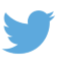 Chadsgrove School Support ServicesMeadow RoadCatshill, BromsgroveWorcestershire, B61 0JLTel: 01527 877262Email:  schoolsupportservices@chadsgrove.worcs.sch.ukWebsite:  https://www.chadsgroveschool.org.uk   @chadsupportteamChadsgrove School Support ServicesMeadow RoadCatshill, BromsgroveWorcestershire, B61 0JLTel: 01527 877262Email:  schoolsupportservices@chadsgrove.worcs.sch.ukWebsite:  https://www.chadsgroveschool.org.uk   @chadsupportteamChadsgrove School Support ServicesMeadow RoadCatshill, BromsgroveWorcestershire, B61 0JLTel: 01527 877262Email:  schoolsupportservices@chadsgrove.worcs.sch.ukWebsite:  https://www.chadsgroveschool.org.uk   @chadsupportteamChadsgrove School Support ServicesMeadow RoadCatshill, BromsgroveWorcestershire, B61 0JLTel: 01527 877262Email:  schoolsupportservices@chadsgrove.worcs.sch.ukWebsite:  https://www.chadsgroveschool.org.uk   @chadsupportteamChadsgrove School Support ServicesMeadow RoadCatshill, BromsgroveWorcestershire, B61 0JLTel: 01527 877262Email:  schoolsupportservices@chadsgrove.worcs.sch.ukWebsite:  https://www.chadsgroveschool.org.uk   @chadsupportteamChadsgrove School Support ServicesMeadow RoadCatshill, BromsgroveWorcestershire, B61 0JLTel: 01527 877262Email:  schoolsupportservices@chadsgrove.worcs.sch.ukWebsite:  https://www.chadsgroveschool.org.uk   @chadsupportteamChadsgrove School Support ServicesMeadow RoadCatshill, BromsgroveWorcestershire, B61 0JLTel: 01527 877262Email:  schoolsupportservices@chadsgrove.worcs.sch.ukWebsite:  https://www.chadsgroveschool.org.uk   @chadsupportteamChadsgrove School Support ServicesMeadow RoadCatshill, BromsgroveWorcestershire, B61 0JLTel: 01527 877262Email:  schoolsupportservices@chadsgrove.worcs.sch.ukWebsite:  https://www.chadsgroveschool.org.uk   @chadsupportteamChadsgrove School Support ServicesMeadow RoadCatshill, BromsgroveWorcestershire, B61 0JLTel: 01527 877262Email:  schoolsupportservices@chadsgrove.worcs.sch.ukWebsite:  https://www.chadsgroveschool.org.uk   @chadsupportteamChadsgrove School Support ServicesMeadow RoadCatshill, BromsgroveWorcestershire, B61 0JLTel: 01527 877262Email:  schoolsupportservices@chadsgrove.worcs.sch.ukWebsite:  https://www.chadsgroveschool.org.uk   @chadsupportteamChadsgrove School Support ServicesMeadow RoadCatshill, BromsgroveWorcestershire, B61 0JLTel: 01527 877262Email:  schoolsupportservices@chadsgrove.worcs.sch.ukWebsite:  https://www.chadsgroveschool.org.uk   @chadsupportteamChadsgrove School Support ServicesMeadow RoadCatshill, BromsgroveWorcestershire, B61 0JLTel: 01527 877262Email:  schoolsupportservices@chadsgrove.worcs.sch.ukWebsite:  https://www.chadsgroveschool.org.uk   @chadsupportteamChadsgrove School Support ServicesMeadow RoadCatshill, BromsgroveWorcestershire, B61 0JLTel: 01527 877262Email:  schoolsupportservices@chadsgrove.worcs.sch.ukWebsite:  https://www.chadsgroveschool.org.uk   @chadsupportteamChadsgrove School Support ServicesMeadow RoadCatshill, BromsgroveWorcestershire, B61 0JLTel: 01527 877262Email:  schoolsupportservices@chadsgrove.worcs.sch.ukWebsite:  https://www.chadsgroveschool.org.uk   @chadsupportteam